DEVELOPMENTAL TASKS STUDY GUIDE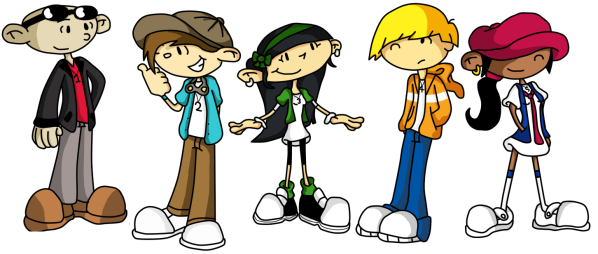 Name:________________________________  Period:______	   What are developmental tasks?_______________________________________________________________________________________________________________________________________________________________________________Developmental Task #1:_____________________________________________________________________________________________________________________________________________________________________________________Developmental Task #2:_____________________________________________________________________________________________________________________________________________________________________________________Developmental Task #3:_____________________________________________________________________________________________________________________________________________________________________________________Developmental Task #4:_____________________________________________________________________________________________________________________________________________________________________________________Developmental Task #5:_____________________________________________________________________________________________________________________________________________________________________________________Developmental Task #6:_____________________________________________________________________________________________________________________________________________________________________________________Developmental Task #7:_____________________________________________________________________________________________________________________________________________________________________________________Developmental Task #8:_____________________________________________________________________________________________________________________________________________________________________________________How can knowing who you are and what you want out of life help you meet the developmental tasks?__________________________________________________________________________________________________________________________________________________________________________________________________________________________________________________________